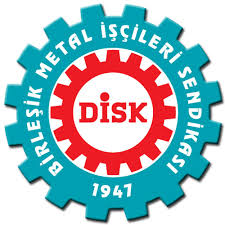 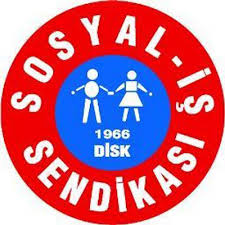 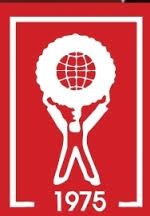          TÜRKİYE İŞÇİ SINIFINA VE KAMUOYUNA DUYURUMUZDURBizler, 12-13-14 Şubat 2016 tarihlerinde gerçekleştirilen DİSK 15. Olağan Genel Kurulu'nun son gününde demokratik irademizi ortaya koyması engellenen ve  Genel Kurul salonundan çıkmak zorunda bırakılan Birleşik Metal-İş, Sosyal-İş ve Nakliyat-İş sendikaları delegasyonları olarak, Genel Kurul'da gerçekleşen olaylar ve almak zorunda kaldığımız karar konusunda Türkiye İşçi Sınıfına açıklama yapmayı tarihi bir görev sayıyoruz.Aşağıdaki metin, üç sendikanın ortak görüşü olarak konu ile ilgili spekülasyona son vermek amacıyla kaleme alınmıştır. DİSK 15. Genel Kurulun iradesine ipotek konmuştur. Belli sendikaların delege sayısını esas alarak, çok zorlu bir tarihsel dönemde mücadele kapasitesi “eksik” bir yönetimin ortaya çıkmasına sebep olunmuştur. Çok sayıda sendika ve delege iradesini dışlayan bu yaklaşım; DİSK kültürüne ait olmayan bir kulis çalışmasının eseridir. Böylece Genel Kurul; Türkiye İşçi Sınıfının ihtiyaç ve beklentilerini karşılamaktan da uzak kalmıştır.DİSK Genel Başkanlığı Sorunu: Genel-İş Sendikası Genel Kurulu'nda sendika içi dengeler sonucu Genel Başkanlığa aday olmayan  Kani Beko'nun DİSK Başkanlığına aday gösterilmesi, örgütsel ve sınıfsal beklentiye uygun düşmemiştir. Böyle bir yaklaşım Genel Kurul iradesine açıkça dayatmadır, müdahaledir. Kongreye hazırlık toplantıları sürecinden başlayarak;  özellikle Konfederasyon Genel Sekreteri, başta Birleşik Metal-İş Sendikamız olmak üzere, sendikalarımıza karşı dışlayıcı ve kışkırtıcı bir dil ve üslup kullanmayı tercih etmiştir. Bu saldırgan tutumunu Kongre sırasında da Birleşik Metal-İş Sendikamızın Genel Başkanı Adnan Serdaroğlu'nun adını vererek saygısızca sürdürmüş, Genel Kurul ortamını germiş, provokasyona açık bir hale getirmiştir. Böyle bir yaklaşımın demokratik kültürümüz, tarihsel deneyimlerimiz, sendikal geleneğimiz ve örgütsel ihtiyaçlarımıza aykırı olduğu değerlendirmesini yapılarak, ortam terk edilmiştir. 4- Delege iradesine ipotek koyanlar ve yaptıkları provokasyon ile kongremize gölge düşürenler, sadece 15. Olağan Kongremizin tartışılmasını sağlamamışlardır; Sermaye Sınıfı ve AKP hükümeti tarafından işçi sınıfımıza ve sendikalarımıza karşı çok kapsamlı ve çok boyutlu olarak saldırıldığı bu dönemde, kongremizin bir mücadele programı üretmesine de izin vermemişlerdir. Çok önemli bir fırsat değerlendirilememiş, Genel Kurul süreci sadece seçim kazanmak darlığına indirgenmiştir. İşçi sınıfımız bunu unutmayacaktır…5- Konfederasyonumuzun 15. Genel Kurulu, sınıf ve kitle sendikacılığı anlayışının bir kere daha ve büyük bir saldırı altında derin bir yara aldığı Genel Kurul olarak anılacaktır. 15. Genel Kurul; dar siyasal, etnik ve inanç temelinde yaklaşımları öne çıkartmak isteyenler ile demokratik sınıf ve kitle sendikacılığı ilkelerine bağlı olarak sendikal politikalar üretmeye gayret edenlerin mücadelesine sahne olmuştur. DİSK’in kuruluş ilke ve felsefesini içeren Demokratik Sınıf ve Kitle Sendikacılığı için kararlı bir tutum izleyenlerin dışlanması ile meydan; grupçu, ilkesiz ve programsız bir “benzemezler” cephesine dönüşmüştür.6- Bizlerin, dün olduğu gibi bugün de ertelenmez görevi, işçi sınıfının sendikal birliğini, onun ekonomik demokratik, ideolojik ve politik mücadele birliğini bozmaya çalışan geri anlayışlara karşı, sınıfımızın savaşkan geleneklerini savunarak engel olmaktır. Sendikalarımız;Konfederasyonumuzun birlik ve mücadele hedeflerine sahip çıkacak, her zaman olduğu gibi gözünü budaktan sakınmayan bir mücadelenin neferleri olmaya devam edecektir.7- Konfederasyonumuzun 15. Genel Kurulunun; sendikal örgütlenmeyi sınıf dışı siyaset çerçevesinde ele alan “dar ve aşılmış” anlayışların boy gösterdiği bir zeminde zaman yitirmesi yerine; çekirdeğini modern sanayi proletaryasının oluşturduğu işçi sınıfımızın örgütlenmesini başa alan, güvencesiz ve örgütsüz bırakılarak köleleştirilmek istenen milyonlarca emekçinin sınıf ve kitle sendikacılığı anlayışıyla örgütlenmesi ve eğitilmesi programının tartışıldığı bir Genel Kurul olması sağlanabilirdi. Bu programın; elbette gerçek, kurumlaşmış, çağdaş ve çoğulcu bir demokrasi, anti emperyalist ve barış için mücadeleyi içereceği tartışılmaz bir gerçektir. 8- Kongre'yi terk etmeye zorlanan başta Birleşik Metal-İş Sendikası olmak üzere bizler; DİSK’in kurucu iradesinin bugünkü DİSK’teki temsilcileriyiz. Ve bundan onur duyuyoruz. Bizler, DİSK’in tarihini, temel ilkelerini ve işçi sınıfının öz deneyimlerinden damıtılan sınıf ve kitle sendikacılığı ilkelerini savunmaya devam edeceğiz. Bizlerin, DİSK tabanı tarafından da büyük ölçüde sahip çıkılan Genel Kurul’da demokratik hakkımızı kullanarak salonu ve süreci boykot etmemizden sonra, konuya muhatap olan dar grup çevrelerin bize yönelen ithamları, ortak hareketimizin haklılığını göstermektedir. Bizler; muhatabımız olmayan bu çevrelerin “tanıdık üslup” saldırılarını cevap vermeye değer bulmuyoruz. 9- Biz; Demokratik Sınıf ve Kitle Sendikacılığı ilkelerini savunan sendikalar olarak, bugüne kadar DİSK'imiz için verdiğimiz çabayı ve mücadeleyi bundan sonra da sürdürmeye devam edeceğiz. Fabrikalarda, şantiyelerde, sokaklarda dişimiz ve tırnaklarımızla kazdığımız örgütlülüğümüzü ve haklarımızı koruma ve yükseltme mücadelemizi sonuna kadar sürdüreceğiz. Yeni DİSK Yönetiminin, DİSK ilkelerine uygun her çabasına omuz ve katkı vereceğimizin, ancak yanlış bulduğumuz politikalarına karşı mücadele edeceğimizin de bilinmesini isteriz.İşçi sınıfımıza ve kamuoyuna saygılarımızla duyururuz. 22.02.2016BİRLEŞİK METAL-İŞ			  SOSYAL-İŞ			NAKLİYAT-İŞ  SENDİKASI				SENDİKASI			SENDİKASI